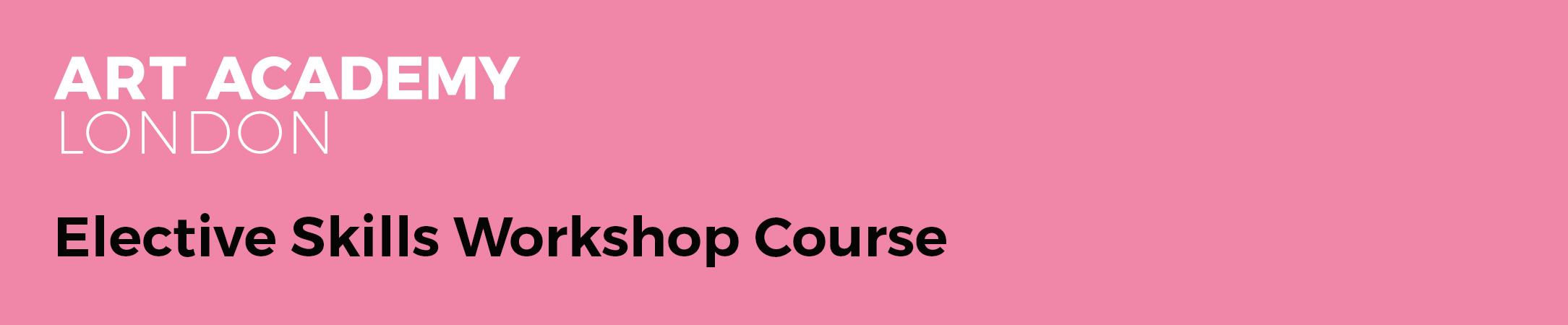 Course overviewThis course is suitable for those who have little or no experience with oils and wish to improve their technical skills with students gaining a basic understanding of how to work in oil paint and the practicalities of using oil painting materials. You will gain the confidence to work in oils and your tutor will help you start to develop a technical skill that can be used successfully to convey your visual ideas. Your tutor will support you fully throughout the course in both group sessions and one-to-one support, providing very regular feedback, critique and constructive advice.						Learning Outcomes Students will be able to: Understand the purpose of various painting equipment and use it to create oil paintings.Understand the properties of oil paint and apply it to achieve a variety of effects. Understand the properties of different surfaces/ substrates for oil painting and utilise them to different effects. Develop an understanding of composition, tone and colour.Mix colours from both limited and full palettes.Paint a simple still life in tone and in colour in oil.Create oil paintings working from direct observation, applying measurement techniques to ensure correct proportions and perspective. Paint the figure in tone and in colour.Apply safe-working practices at all times. What Level is the course and do I need any particular skills? This course is suitable for all levels; some experience of drawing would be an advantage.About your tutorNicholas McLeod graduated with an MA in painting from the Slade School of Fine Art in 2016. He has won the Threadneedle Prize Visitors Choice award and his work has been selected for numerous exhibitions across London. Nicholas has also had his work included in various publications including, A Brush With The Real: Contemporary Figurative Painting (Laurence King Publishing) and Imagine Architecture (Gestalten, Berlin)https://www.nicholasmcleod.com Weekly breakdownBelow is a weekly breakdown of what will be covered.  Please bear in mind that these sessions will move with the pace of the group, so a degree of flexibility of what will be covered on which day will be employed.Preparation Requirements & Additional Costs YOU MUST BRING YOUR OWN MATERIALS.The Academy is a white spirit and turpentine free environment and only odourless spirits, such as Zest-it or Sansodor, are permitted on the premises. Students must provide their own spirits, which can be recycled for longevity. We request that you bring 2 small jars (one with a lid, one without) to hold your spirit, and a few cloth rags for brush cleaning (such as an old cotton t-shirt).Below is a list of what is currently required for the course. Please also check the ‘what to bring’ sections above. Your tutor will advise if further materials or equipment are required as the course progresses.Drawing equipment (inc. 2B & 4B pencils), rubber, charcoal, putty rubberA3 pad oil painting paper (useful but not essential)Brushes – Hogs hair brushes in a range of sizes, (such as Filbert no. 7 & 10, round no. 4, flats), option of additional range of synthetic brushes Palette knifeOnly odorless spirits, Sansodor or Zest-it (the Academy is a white spirit free environment)Liquin OriginalJam jar x 2 with lidsPalette, tear-off or wooden, ideally A3 sizeOil colours:  Cadmium Red, Alizarin Crimson, French Ultramarine Blue, Cerulean Blue*, Cadmium Yellow, Burnt Umber, Titanium White (optional extras: Viridian Green, Phthalo blue, Lemon Yellow, Yellow Ochre, Raw Umber, Purple, Black)  * If you buy the Art Academy Oil Painting Pack, please be aware Cerulean Blue is required in addition to the pack.Apron or old shirtOld ragsBaby wipesSurfaces (specified each week, note that sizes are flexible)If you do not have your own painting materials, there is an option to order an Oil Painting Pack at the time of booking which will be available when you arrive for your first class.  An Oil Painting Pack (£75.00) *contains:A set of bristle brushes, both flat and round, suitable for either oils or acrylicsOne tear-off palette (9”x12”)One palette knifeOne bottle Zest-it (250ml)Two 8″x10″ canvas boardsThree 10″x14″ canvas boardsSix Daler Rowney oil tubes including: titanium white, cadmium yellow, alizarin crimson, cadmium red, French ultramarine and burnt umber*subject to availability Certain materials can also be purchased from the Academy shop during shop hours. Please check in advance of your class if the item you require is available, as the Academy may not have this in stock.Resources & Further ReadingPlease note reading lists are suggested, not required. 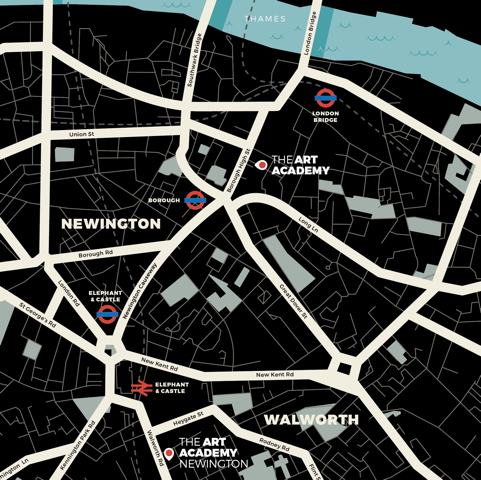 Who can I contact for further information?General information and advice on courses at Art Academy London is available from the main office, open Monday to Friday 09:00 – 17:00 during term time. Tel: +44 (0) 20 7407 6969 or email our Reception, Imogen Patel: imogen@artacademy.org.uk LocationThe Art Academy is conveniently located minutes away from London Bridge (Northern and Jubilee lines, National Rail services) and Borough (Northern line) underground stations - follow signs for Borough High Street to exit.  Please click here for a map.Just moments walk from the Thames, Art Academy London is also ideally located for access to:White CubeTate ModernJerwood GalleryIf you would like to make the most of the area a member of the team will be happy to advise you on areas of interest locally.Refreshments & FacilitiesAll students have access to the common room located in the Barn, on the ground floor of the Mermaid Court building.  Here you will have use of a fridge, kettle, microwave and eating area.There is a wealth of supermarkets, shops and cafes in the area as well as the world-famous Borough Food Market, five minutes walk away.Disabled AccessWe make every effort to accommodate students’ access requirements, but if you have mobility issues, please speak to a member of the Academy team before your course starts.Further DetailsYou will need to have paid in full for your class before the first session of your class, your place is not guaranteed until we have received payment.If you purchased a materials pack online this will be given to you on the first session of your course upon your arrival.Ensure that you wear old clothing, as you may get messy!All artwork at the Academy MUST be taken home at the end of the course.Please ensure that your mobile phone is switched off, or is on silent, during the class.Please read the Health and Safety Guidelines carefully, provided at the beginning of your course.If you wish to join any class for the next term please contact the office to re-book.  Classes are becoming increasingly popular, so please book early in order to guarantee your place. If you have any further queries let us know and we will do our best to resolve them.  Thank you for your cooperation and we look forward to seeing you.Course TitleIntroduction to Oil Painting TutorNicholas McLeod (Gail Seres Woolfson covering first class on Tuesday 20th September 2022)Studio Session DatesTuesdays: 20th September - 29th November 2022Reading week 24th - 28th October 2022Session Times 10:30AM - 4:30PMCourse CodeE2201P001Studio Studio 2Cost£575.00WkDateTopic/Activity Location, Tutor & ModelWhat to bring120th SeptHealth & Safety briefing  Introduction to materials and developing tonal awarenessTonal still lifeStarting with an introduction by your tutor, you will work with a few simple objects, and explore composition, looking at the relationships between the objects and how light and shadows affect composition. You will then paint a simple still life from observation in tone, using these objects. Nicholas McLeodStudio 2No modelUltramarine blue, burnt umber & titanium white oil paint,Canvas board around 10 x 12 inches,A3 oil painting paper (optional),Painting equipment (see requirements below)227th SeptColour mixingAfter a brief introduction to the field of colour theory you will learn the practicalities of how to mix colours through a series of exercises. You will then copy a simple image, trying to match the colours. Nicholas McLeodStudio 2No modelFull range of oil colours, Cadmium Red, Cadmium Yellow, Lemon Yellow, White, Burnt Umber, French Ultramarine, Coeruleum Blue, Alizarin CrimsonA3 oil painting paper (optional),Canvas board around 10 x 12 inches,Painting equipment34th OctoberTextural Paint ApplicationAn introduction to painting mediums will be given at the beginning of the class. Using a still life you will be encouraged to think about mark making and the application of paint, experimenting with tools and mediums. We will also look at preparing alternative surfaces for next week’s session.Nicholas McLeodStudio 2No modelFull range of oil colours, Cadmium Red, Cadmium Yellow, Lemon Yellow, White, Burnt Umber, French Ultramarine, Coeruleum Blue, Alizarin CrimsonA3 oil painting paper (optional),Canvas board around 10 x 12 inches,Painting equipment411th OctOil SketchingQuick oil sketching and developing a fluency of style. You will paint up to six quick oil sketches to help you understand how to paint more instinctively and with confidence. This will also be an opportunity to explore alternative surfaces in painting. Nicholas McLeodStudio 2No model6 x canvases, canvas boards/primed MDF or cardboard 10 x 12 inchesor A3 oil painting paper,Oil paints & painting equipment518th OctLife model in toneFigure painting. For the next three weeks, you will be introduced to figure painting. Starting with drawing, we will study proportion, depth & form. You will then paint a brief tonal study of the model.Nicholas McLeodStudio 2Model YesOil paints and painting equipmentCanvas or canvas board Drawing equipmentReading Week Reading Week Reading Week Reading Week Reading Week 61st NovLife Model in colour week 1Painting the figure in colour. Starting a two week pose, we will learn how to mix flesh colours and think about composition when working from the figure.Nicholas McLeodStudio 2Model Yes 1 x 2 Oil paints and painting equipmentCanvas or canvas board Drawing equipment7 8th NovLife Model in colour week 2Completing your painting. How to assess and finish work. Nicholas McLeodStudio 2Model Yes 2 x 2Oil paints and painting equipmentCanvas or canvas board of a larger scaleDrawing equipment815th NovPersonal Project week 1You will now make work from your own subject matter, either a themed still life featuring your own objects, or working from a photograph. Looking at relevant artists, students will consider working around a subject or idea, embarking on a two-week composition applying skills acquired.Nicholas McLeodStudio 2No modelOil paints and painting equipmentCanvas or canvas boardDrawing equipmentStill life objects (to be advised by tutor)922nd NovPersonal Project week 2Continuing with your project from the previous week.Nicholas McLeodStudio 2No modelOil paints and painting equipmentCanvas or canvas boardDrawing equipmentStill life objects (to be advised by tutor)1029th NovPersonal Project week 3Completing painting from the previous week. Final critique of work made during the course.Nicholas McLeodStudio 2No modelOil paints and painting equipmentAuthor Year Title Publisher Location Cuthbert, R. 2001Oil Painter's Pocket PaletteNorth Light BooksCincinnatiHornung, D. 2012Colour - a workshop for artists and designersLaurence King PublishingLondon Other useful resources (websites, galleries etc)Tate Gallery Website https://www.tate.org.uk/artNational Gallery London https://www.nationalgallery.org.ukJackson’s Art Supplies https://www.jacksonsart.com 